
The public is requested to fill out a "Speaker Card" to address the Board on any item of the agenda prior to the Board taking action on an item. Comments from the public on Agenda items will be heard only when the respective item is being considered. Comments from the public on other matters not appearing on the Agenda that are within the Board's subject matter jurisdiction will be heard during the Public Comment period. Public comment is limited to 2 minutes per speaker, unless waived by the presiding officer of the Committee. As a covered entity under Title II of the Americans with Disabilities Act, the City of Los Angeles does not discriminate on the basis of disability and upon request, will provide reasonable accommodation to ensure equal access to its programs, services, and activities. Sign language interpreters, assistive listening devices, or other auxiliary aids and/or services may be provided upon request. Reports and other committee reference materials that have been published may be seen on our website under each committee's meeting agenda. Agendas are posted publicly in the window of the Sherman Oaks Library at 14245 Moorpark Street, Sherman Oaks, 91423. Printed copies of board and committee agendas can be obtained by sending a written public records request after the document has been published to PO Box 5721, Sherman Oaks 91413. A check for $1 plus 10 cents per page plus 49 cents postage made out to the City of Los Angeles must be included with the request. If additional payment is required, you will be notifiedAGENDACall to Order by Co-Chair Michael GarrettReview and Approve minutes from last meeting.Public comment on non-agenda items.Discussion Items“Say Hello To Spring” Tree Giveaway Event (March 19th)Status Of Current Duty AssignmentsAssign New To Do Items2016 Neighborhood Council Election (April 7th)Current StatusOutreach IdeasFuture Events / Outreach Opportunities Animal Welfare Event (TBD)“SONC Movies In The Park” (TBD)Michael Garrett Status UpdateAction Items – Vote RequiredProposal for event “Grab And Go” setup purchasesProposal from Jill Barad for Outreach ExpendituresNext Meeting April 6thAdjournmentCommittee MembersOutreachMohamed Felo, Co-ChairMichael Garrett, Co-ChairRaphael Morozov, Co-ChairCALIFORNIA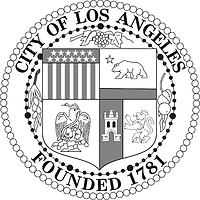 
Sherman Oaks Neighborhood Council Outreach Committee Meeting March 9, 2016 8:00 p.m. Marie Callender's Restaurant & Bakery14743 Ventura BlvdSherman Oaks, CA 91403SHERMAN OAKS NEIGHBORHOOD COUNCILP O Box 5721 Sherman Oaks, CA 91413 (818) 503-2399 http://www.shermanoaksnc.orgOR CONTACT Department of Neighborhood Empowerment 334-B E. Second Street Los Angeles, Ca 90012 (213) 847-7164 phone (213) 485-4608 fax or call 311 for information